		Radiation Control 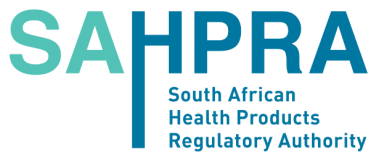 	Private Bag X62		Enquiries: Admin 	BELLVILLE	: 021-015 5511 / 957 7472
	7535	radionuclides@sahpra.org.za NOTICE OF COMPLAINT: RADIONUCLIDES Please quote your file number in all correspondence A: Details of Complainant (Authority Holder)B: Nature of the Complaint Please give a brief description of the complaint. Attach documents and correspondence you consider relevant.C.	SignatureSigned on behalf of Complainant  (by Authority Holder, RPO or ARPO)(a) Name of legal entity (as on current authority):
(b) 5-digit Ref No. (from logging): 				(c) :(d) Email:Designation:  Authority Holder 		RPO		ARPO			Print Name:Print Name:Signature:Date:Designation:Designation: